19/03/2024BionexoRESULTADO – TOMADA DE PREÇON° 2024123TP57119HEMUO Instituto de Gestão e Humanização – IGH, entidade de direito privado e sem fins lucrativos,classificado como Organização Social, vem tornar público o resultado da Tomada de Preços,com a finalidade de adquirir bens, insumos e serviços para o HEMU - Hospital Estadual daMulher, com endereço à Rua R-7, S/N, Setor Oeste, Goiânia, CEP: 74.125-090.Bionexo do Brasil LtdaRelatório emitido em 19/03/2024 16:14CompradorIGH - HEMU - Hospital Estadual da Mulher (11.858.570/0002-14)AV. PERIMETRAL, ESQUINA C/ RUA R7, SN - SETOR COIMBRA - GOIÂNIA, GO CEP: 74.530-020Relação de Itens (Confirmação)Pedido de Cotação : 338431427COTAÇÃO Nº 57119 - MANUNTEÇÃO PREDIAL - HEMU MAR/2024Frete PróprioObservações: *PAGAMENTO: Somente a prazo e por meio de depósito em conta PJ do fornecedor. *FRETE: Sóserão aceitas propostas com frete CIF e para entrega no endereço: RUA R7 C/ AV PERIMETRAL, SETORCOIMBRA, Goiânia/GO CEP: 74.530-020, dia e horário especificado. *CERTIDÕES: As Certidões Municipal,Estadual de Goiás, Federal, FGTS e Trabalhista devem estar regulares desde a data da emissão da proposta até adata do pagamento. *REGULAMENTO: O processo de compras obedecerá ao Regulamento de Compras do IGH,prevalecendo este em relação a estes termos em caso de divergência.Tipo de Cotação: Cotação NormalFornecedor : Todos os FornecedoresData de Confirmação : TodasFaturamentoMínimoPrazo deEntregaValidade daPropostaCondições dePagamentoFornecedorFrete ObservaçõesF A PEREIRA EIRELIAPARECIDA DE GOIÂNIA - GOMega DistribuiÃ§Ã£o e RepresentaÃ§Ã£o -(62) 329525403 dias apósconfirmação1R$ 150,000021/03/202430 ddlCIFnullvendas.mega04@gmail.comMais informaçõesProgramaçãode EntregaPreçoUnitário FábricaPreçoValorTotalProduto CódigoFabricante Embalagem Fornecedor Comentário JustificativaRent(%) QuantidadeUsuárioDaniellyEvelynPereira DaCruzCABO PP 3VIAS X 2.5MMFLEXIVELSIL - SIL -SIL;JavCABO PP 3 XAutomaçãonão respondeu R$ 8,2400email de2,5MM -CABO C/00MF A PEREIRAEIRELIR$0,0000R$824,00001851-11SILSIL100 Metro1homologação.19/03/202416:03DaniellyEvelynPereira DaCruzCABO PP 3VIAS X 4.0MMFLEXIVELSIL - SIL -SIL;Andre Luizrespondeuincorretamenteo itemCABO PPVIAS4,0MMF A PEREIRAEIRELIR$R$R$23443318---1 Unidade31.185,0000 0,00001.185,0000solicitado.19/03/202416:03FIOFLEXIVEL;Andre Luiznão atingefaturamentominimo. - JavAutomaçãonão respondeuemail deDaniellyEvelynPereira DaCruz2.5 MMFIOFLEXIVEL2.5MMPRETO -UNIDADEPRETOROLO COMF A PEREIRAEIRELIR$R$R$185,000016571SIL1 Unidade100185,0000 0,0000METROS -COR FIO /SIL - CORFIO / SIL19/03/202416:03homologação.FITAISOLANTEDaniellyEvelynPereira DaCruzFITAISOLANTE19X20F A PEREIRAEIRELIR$0,0000R$58,000060METROSFOXLUX -FOXLUX -FOXLUX1FOXLUX-R$ 5,800010 Rolo20M X 3/4 -ROLO19/03/202416:03TotalParcial:R$112.02.252,0000Total de Itens da Cotação: 4Total de Itens Impressos: 4https://bionexo.bionexo.com/jsp/RelatPDC/relat_adjudica.jsp1/2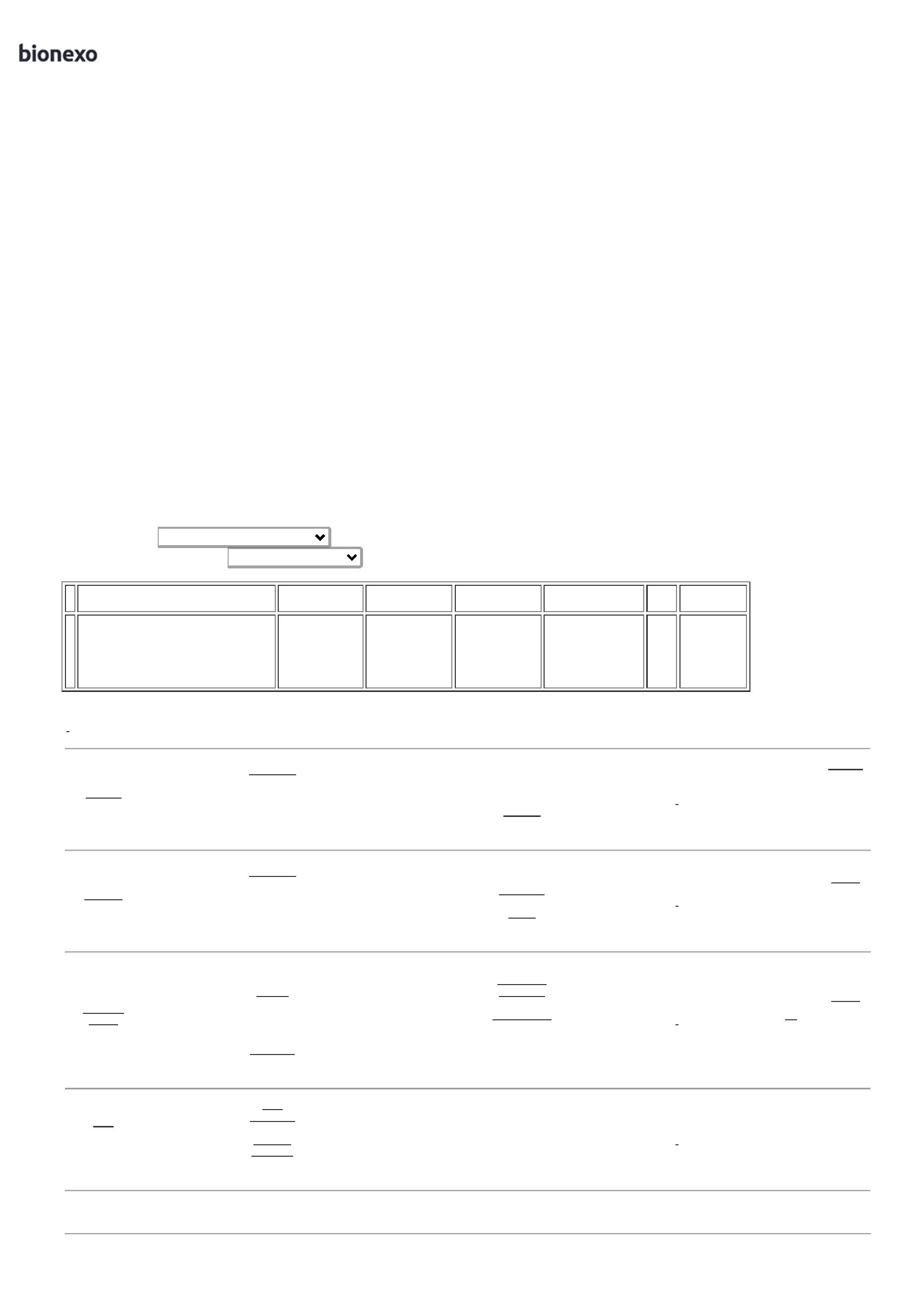 19/03/2024BionexoTotalGeral:R$112.02.252,0000Clique aqui para geração de relatório completo com quebra de páginahttps://bionexo.bionexo.com/jsp/RelatPDC/relat_adjudica.jsp2/2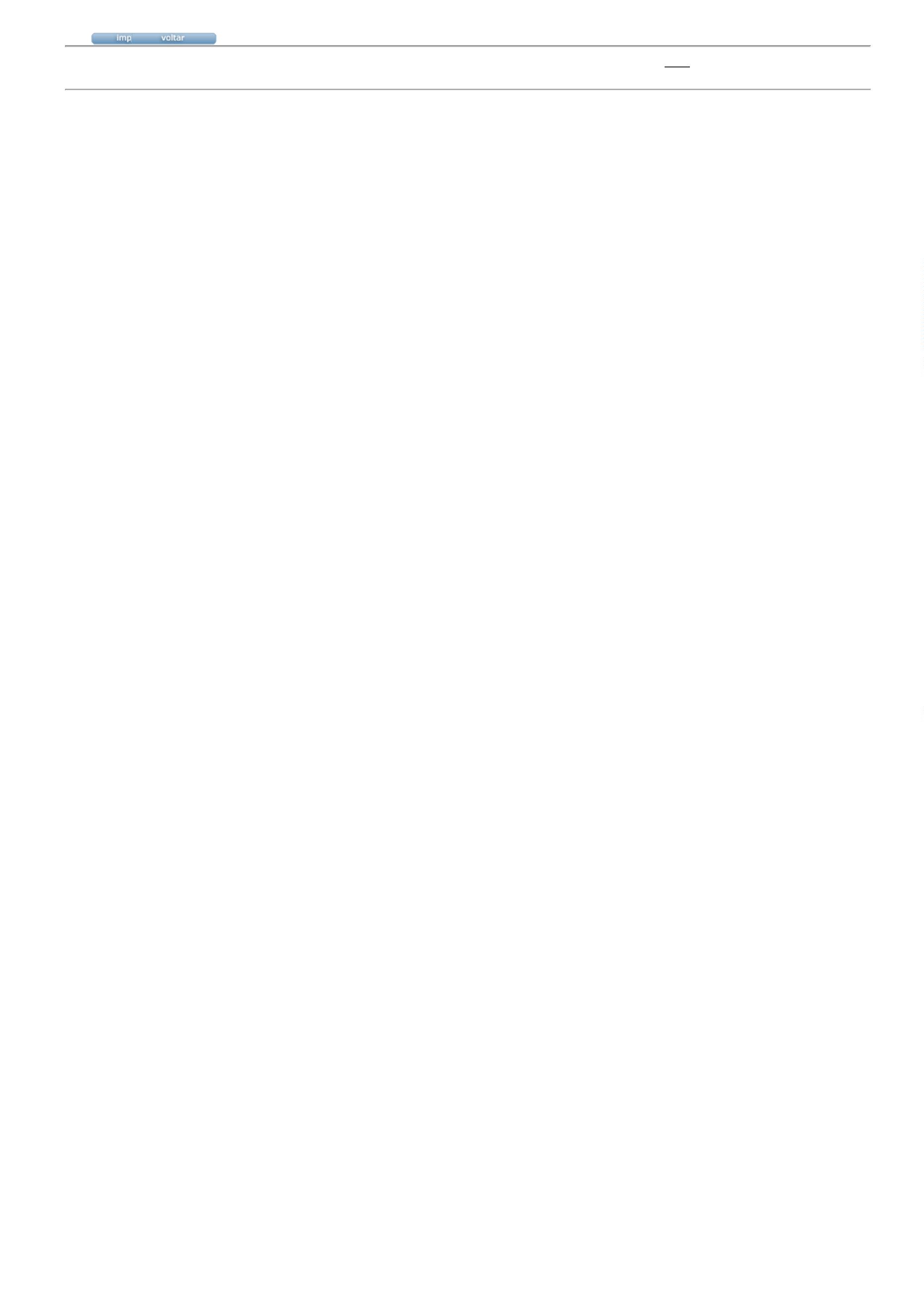 